ИНИЦИАТИВНЫЙ ПPOEKT1 В случае уменьшения численности инициативной группы дополнительно указывается наименование, дата и номер нормативного правового акта представительного органа муниципального образования, которым предоставлено данное право.2 Жители населенного пункта муниципального образования, которые регулярно будут пользоваться результатами инициативного проекта.3 Жители муниципального муниципального образования, которые периодически, несколько раз в годбудут пользоваться результатами инициативного проекта.Инициатор проекта	 	  	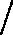 (дата)	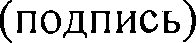 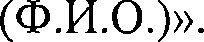 п/пОбщая характеристика проектаОбщая характеристика проектаСведенияСведенияСведенияСведения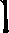 Наименование инициативного проектаНаименование инициативного проекта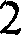 Краткое описание инициативного проектаКраткое описание инициативного проекта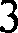 Наименование	приоритетного	направления инициативного проектаНаименование	приоритетного	направления инициативного проекта4Сведения об инициаторах инициативного проекта (необходимо заполнить одну из строк 4.1 - 4.4):Сведения об инициаторах инициативного проекта (необходимо заполнить одну из строк 4.1 - 4.4):4.1инициативная группа численностью не менее десяти		граждан,					достигших шестнадцатилетнего			возраста		и проживающих				на				территории соответствующего				муниципального образования	Иркутской	области		(далее муниципальное		образование), с указаниемколичества человек 1инициативная группа численностью не менее десяти		граждан,					достигших шестнадцатилетнего			возраста		и проживающих				на				территории соответствующего				муниципального образования	Иркутской	области		(далее муниципальное		образование), с указаниемколичества человек 14.2орган территориального общественного самоуправления, с указанием его наименованияорган территориального общественного самоуправления, с указанием его наименования4.3староста      соответствующего      сельскогонаселенного пункта, с указанием наименования, даты и номера нормативного правового акта представительного органа муниципального образования о назначении старостыстароста      соответствующего      сельскогонаселенного пункта, с указанием наименования, даты и номера нормативного правового акта представительного органа муниципального образования о назначении старосты4.4иные лица, осуществляющие деятельностьна территории муниципального образования, с указанием инициатора проекта, наименования даты и номера нормативного правового акта представительного органа муниципального образования, которым предоставлено право иным лицам выступить инициаторами инициативного проектаиные лица, осуществляющие деятельностьна территории муниципального образования, с указанием инициатора проекта, наименования даты и номера нормативного правового акта представительного органа муниципального образования, которым предоставлено право иным лицам выступить инициаторами инициативного проекта5Описание проблемы, решение которой имеетприоритетное	значение	для	жителей муниципального образования или его частиОписание проблемы, решение которой имеетприоритетное	значение	для	жителей муниципального образования или его части6Описание	ожидаемого	результата(ожидаемых	результатов)	реализации инициативного проектаОписание	ожидаемого	результата(ожидаемых	результатов)	реализации инициативного проекта7Предварительный	расчет	необходимыхрасходов	на	реализацию	инициативного проекта (в рублях)Предварительный	расчет	необходимыхрасходов	на	реализацию	инициативного проекта (в рублях)8Планируемый	объем	финансированияинициативного	проекта	за	счет инициативных платежей (в рублях)Планируемый	объем	финансированияинициативного	проекта	за	счет инициативных платежей (в рублях)№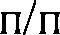 Общая характеристика проектаОбщая характеристика проектаСведенияСведенияСведения9Планируемые	сроки	реализацииинициативного проекта (не более 1 года)Планируемые	сроки	реализацииинициативного проекта (не более 1 года)10Сведения   о    планируемом    (возможном)имущественном и (или) трудовом участии заинтересованных лиц в реализации данного проекта:Сведения   о    планируемом    (возможном)имущественном и (или) трудовом участии заинтересованных лиц в реализации данного проекта:10.1наименование      имущественной       формыучастия в реализации инициативного проекта (предоставление техники, транспортных средств, оборудования и других форм)наименование      имущественной       формыучастия в реализации инициативного проекта (предоставление техники, транспортных средств, оборудования и других форм)10.2количество граждан, изъявивших желаниепринять	трудовое	участие	в	реализации инициативного проектаколичество граждан, изъявивших желаниепринять	трудовое	участие	в	реализации инициативного проекта№ п/пНаименование видов деятельности (работ)Количество граждан, человек10.2количество граждан, изъявивших желаниепринять	трудовое	участие	в	реализации инициативного проектаколичество граждан, изъявивших желаниепринять	трудовое	участие	в	реализации инициативного проекта110.2количество граждан, изъявивших желаниепринять	трудовое	участие	в	реализации инициативного проектаколичество граждан, изъявивших желаниепринять	трудовое	участие	в	реализации инициативного проекта210.2количество граждан, изъявивших желаниепринять	трудовое	участие	в	реализации инициативного проектаколичество граждан, изъявивших желаниепринять	трудовое	участие	в	реализации инициативного проекта310.2количество граждан, изъявивших желаниепринять	трудовое	участие	в	реализации инициативного проектаколичество граждан, изъявивших желаниепринять	трудовое	участие	в	реализации инициативного проекта410.2количество граждан, изъявивших желаниепринять	трудовое	участие	в	реализации инициативного проектаколичество граждан, изъявивших желаниепринять	трудовое	участие	в	реализации инициативного проектаИТОГОИТОГО11Территория	муниципального	образованияили его часть, в границах которой будет реализовываться инициативный проект:Территория	муниципального	образованияили его часть, в границах которой будет реализовываться инициативный проект:11.1наименование муниципального образования(указывается	городской	округ, муниципальный район или поселение исходя из полномочий органов местного самоуправления, в рамках которых реализуется инициативный проект)l 1.2населенный пункт11 .3адрес (при наличии): улица, номер дома12Количество	благополучателей	—	всего(человек), из них:12.1прямые благополучатели (человек)212.2косвенные благополучатели (человек) 313Сведения об одобрении проекта жителямимуниципального образования по итогам схода, собрания или конференции граждан с указанием количества принявших участие в обсуждениях жителей (человек)14Сведения об одобрении проекта жителямимуниципального образования по результатам опроса граждан и (или) подписным листам15Информационная	поддержка	проекта(публикации	в	СМИ,	сети	«Интернет», социальных сетях и другие)16Контактные	данные	представителяинициативного проектаТелефон:Телефон:Телефон:Телефон:16Контактные	данные	представителяинициативного проектаE-mail:E-mail:E-mail:E-mail: